MEETING MINUTESGeneral Representative Council Meeting 2. Attendees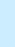 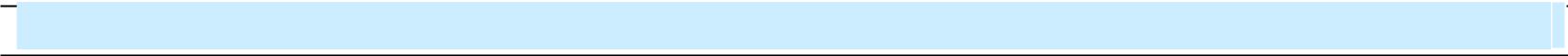 Executive Council Members: Sandeep Bonagiri (President), Naga Venkata Palaparthy (VP Academic Affairs and External Relations), Deepthi Gudapati (VP Student Life), Bhargava Sai Nakkina (VP Finance).Management: Dr. Schmidt, Mr. Blair.Meeting:General Council MeetingDate of Meeting:9th June 2020Time: 12:00 PM to 01:00 PM 12:00 PM to 01:00 PMMinutes Prepared By:GSA SecretaryLocation: Individual home via Google Meet. Individual home via Google Meet.1. Meeting Objective3. Agenda and Notes, Decisions, Issues3. Agenda and Notes, Decisions, IssuesTopicDiscussionOther Issues Dr. Schmidt welcomed everyone and introduced Mr. Blair to the council who works along with Mr. Quinn for academic administration.Sandeep told everyone about the follow-up he had with the ETS department regarding CUE U-Pass along with Dr. Barbara, Brad, and Rizwan.He added that ETS accepted the request to provide U-Pass to a subset of students since most of the graduate students are interested.He further informed everyone that ETS is interested in providing U-Pass to all the graduate students irrespective of the number of students.Sandeep further added that he will have a meeting with Dr. Barbara, Brad, and Rizwan along with the IT team to know the expectations from the university before proceeding further.Dr. Schmidt Congratulated all the council members for the efforts in bringing U-Pass with the student’s support.He added that he needs to talk to Dr. Barbara to know the procedure and any referendums needed from students or anything else to proceed further in the process.    Bhargava told everyone that Cheques related to Covid-19 Bursary, GSA Bursary, and GSA Scholarship has been handed over to the finance department.Dr. Schmidt appreciated everyone on providing support to students in these crucial times and added that Cue also matched the amount GSA provide to support. Bhargava informed about the delay in filing taxes since the CRA account transition from the previous council is taking a lot of time.Bhargava further asked about the update regarding the fall semester since the previous update from the president said that few courses will have face to face classes.Dr. Schmidt replied that he doesn’t have an exact update regarding what courses will have in-person class, but he said that courses like Biology, gymnasium hopefully have in-person classes.He added that he will give an update regarding fall semester after talking to management.